b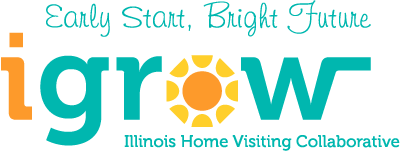 igrow Central Illinois – 
Coordinated Intake Collaborative, Peoria and Tazewell Counties
Wednesday, June 21, 2023, at 9:00am 
PCCEO, 923 West Millman Street, Peoria

1 – welcome and introductions (name, agency, position) & icebreaker (GIANT jenga). Thank you all for participating in the icebreaker, I hope had fun! 
christopher heider, igrow & childrens home association of illinois
felicia watkins, pcceo
kelly gibler, family connects
erin miller, family connects
erin stout, bright futures
amy sloan gray, brightpoint (formerly childrens home & aid)
tina frier, good beginnings
vanita hollingsworth, good beginnings
michelle compton, pcchd
takoya king, boys and girls club
jose elvir, pcceo
miriah bush, pcceo
donna shipp, pcceo
nicole stephens, heartland health services

2 – referrals for May 2023; 74 received, 67 referred, 8 rejected (3 already enrolled in services, 3 duplicates, 1 seeking doula but had given birth and 1 referral source error). The referral ‘king/queen’ of june was the PCCHD with 26 referrals! 3 – referral status review (accepted, completed & rejected); CI told collaboration about meeting with family connects and went over the IRIS community standards, see attached. Reminding programs that when completing referrals and selecting OTHER be as specific as possible and COULD NOT CONTACT means that there was no contact with referral. CI also brought up ‘priority referrals’ or referrals that require immediate or rapid connection to resources and asked collaborative when this happens to contact referral within 48 hours. 

4 – michelle compton, WIC/peoria city county health department; ‘ready, set, baby!’ michelle went through the binder, all available online. please reach out to michelle compton (mcompton@peoriacounty.org) or erin miller (emiller1@chail.org) for more information regarding ready set baby! 

5 – kelly gibler & erin miller, family connects; an ‘ask’ for you all regarding the ‘Parent & Baby Socials’, please try and see if you can get ONE family to head to the playhouse on Thursdays at 930-1130am; for children under 1 year of age. Every mom receives the book ‘good moms have scary thoughts’. Please contact kelly gibler with any questions, kgibler@chail.org

6 – inviting parents to the CI Collaborative, other community partners (OSF & Carle Health, Family Core, Carver Center, Lutheran Social Services, Human Service Center, Springfield Clinic, etc.), updating the CIAT, and returning to using the CIAT for referrals, updating outreach materials (one sheet, brochure, etc.) and thoughts on a community prenatal group and baby shower!  

7 – closing thoughts, agency updates, etc. 

Nicole from heartland Jen Kolettis is now taking new patients.  She is a Psychiatric Mental Health Nurse Practitioner (PMHNP) that specializes in perinatal mental health.  She is able to do medication management as well.  These patients do not have to be previously established as a patient with Heartland. 

Heartland also has Kris McCue, a PMHNP that specializes in substance abuse. Families don't have be established already with Heartland to be seen by Kris. Referrals for both of these providers (and other providers) can be sent via IRIS to the Heartland Health Services account. Dr. Chu in our peds department at Knoxville sees pediatric psychiatric patients. I'm not sure if these patients need to be established with a Heartland Primary Care Physician (PCP) though.  Tina Frier announced that the community Prenatal Group will start 7/18 until 8/29 from 10-12 am.  People can register by contacting Jodie G. at 309-678-2406, jgould@chail.org, or referring moms and dads to Childrens Home Prenatal Group through IRIS.  Michelle Compton also wanted to pass along that the PCCHD is looking for a Community Health programs manager!https://peoriacountyil.munisselfservice.com/ess/EmploymentOpportunities/JobDetail.aspx?req=105&sreq=1&form=HLTH&desc=HEALTH%20-%20MANAGER,%20COMMUNITY%20HEALTH%20PROGRAMSThe next Coordinated Intake Collaborative meeting is scheduled for 900am on Wednesday, August 17, 2023, location to be determined. 
upcoming events CI will be attending in the community;  
July 8, 11-100pm, Bumps 2 Babies, Fondulac Park District Building, East Peoria
July 15, 8-500pm, Illinois Pride Festival, Peoria River Front
August (at least 2 events CI will be attending, Breastfeeding Awareness Week event the first week & Black Breastfeeding event the last weekend)